Рисование «Подснежники»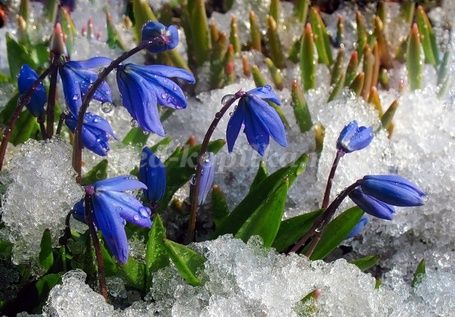 Цель:- Учить рисовать ладошками подснежники.
- Развивать абстрактное мышление и воображение. Формировать представления о жизни животных весной.
- Формировать знания о весенних цветах.
- Формировать целостное восприятие предмета, совершенствовать чувство цвета и формы.
- Создать условия для раскрытия творческого потенциала и свободного выражения индивидуальности детей.Материалы и оборудование: Краска синего цвета в тарелочке, альбомный лист, тряпочка. Ход работы:Нарисуем первые весенние цветы-подснежники. Только рисовать будем не кисточкой, а ладошкой. 
     На бумаге рисуем стебель и листья цветка. Затем дети опускают ладошку в тарелочку с краской и вертикально ставят оттиск ладошки в виде бутона подснежника.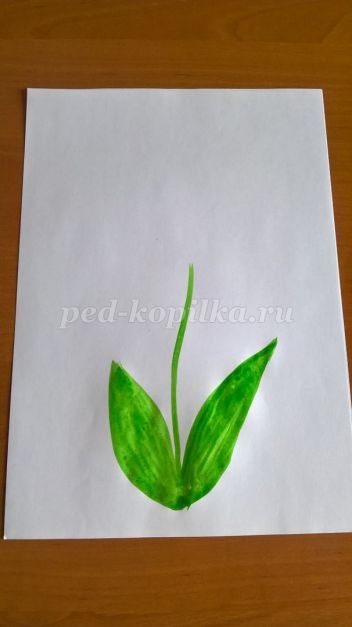 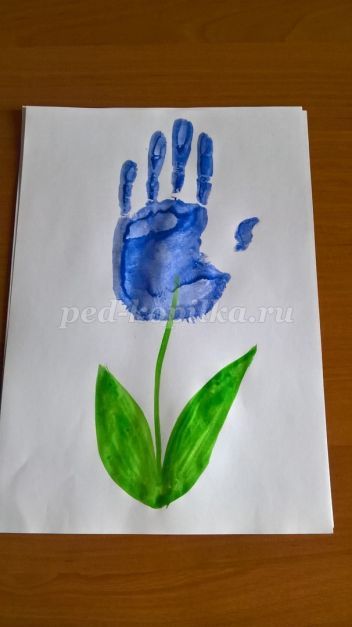 